Séance ordinaire du 11 janvier 2022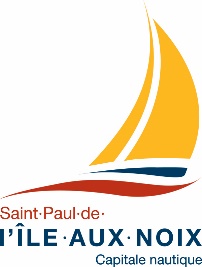 ORDRE DU JOUROuverture de la session;Présentation de l’ordre du jour;Approbation des procès-verbaux du 7 et 15 décembre 2021;Finances
4.1 Liste des comptes à payer;4.2 Dépôt des rapports des dépenses selon le règlement # 407-2022;Affaires ajournées :Entente de services aux sinistrés – Croix-Rouge canadienne 2022;Avis de motion en vue de la modification du règlement numéro 407-2021 décrétant les règles de contrôle et de suivi budgétaire et de délégations de dépenses et dépôt du projet de règlement;Rémunération pour l’année 2022;Avis de motion en vue de l’adoption du règlement nº 420-2022 relatif au code d’éthique et de déontologie des élus de la municipalité;Renouvellement adhésion ADMQ (DG);Renouvellement – abonnement annuel à Québec Municipal;Adhésion à la Campagne Nautique 2022;Adhésion à Tourisme Montérégie;Renouvellement d’adhésion - AGSICQ 2022;Renouvellement statut touristique.Affaires nouvelles :Appel de financement à Emploi d’été Canada 2022 Initiative EÉC; Avis de motion du règlement pour fixer les conditions de perception et de tarification de l’exercice 2022 et dépôt de projet;Acquisition d’ordinateurs;Entente relative à l’utilisation de la station d’air respirable du service de sécurité incendie intermunicipal de Venise-en-Québec;Adhésion à l’ADMQ 2022 (trésorier adjoint);Embauche de monsieur Stéphane St-Martin à titre d’inspecteur municipal / officier désigné;Nomination - inspecteur municipal/officier désigné;Grillage de sécurité pour trappe de plancher;Séances en visioconférence;Interdiction de chasse et trappe au Refuge de l’Île – Port de plaisance.Rapports mensuels des services;Certificat de crédits suffisants;Varia :Période de questions;Prochaine séance : 8 février 2022;Clôture et levée de l’assemblée.